DIOCESI DI ALBA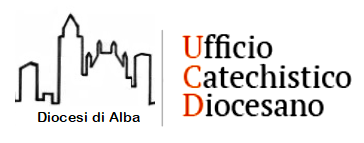 Cosa fare quando un adulto chiede al parroco di diventare cristiano?Il cammino del catecumenato è a tappe, segue l’Anno Liturgico e si svolge presso la comunità di appartenenza con alcuni momenti significativi in Diocesi (in Cattedrale con il Vescovo).Il parroco prende le prime informazioni dal simpatizzante (l'adulto che chiede di diventare cristiano)Se non li ha già individuati, cerca per ogni catecumeno (o più se si tratta di un nucleo famigliare) due accompagnatori, meglio se coppia sposata, persone che frequentano la Parrocchia e che hanno possibilmente responsabilità in essa.Gli accompagnatori prendono contatto con il Servizio diocesano per il catecumenato e ci si incontra (con gli accompagnatori e, se lo desidera, il parroco). Obiettivo è confrontarsi insieme sul percorso, i tempi, i temi, come accompagnare...Gli accompagnatori concordano con i candidati al catecumenato (simpatizzanti) il percorso degli incontri. Il percorso dovrebbe avere una durata di 2 anni.In parrocchia, a tempo opportuno e valutata l’autenticità delle motivazioni, il parroco celebra l’ammissione al catecumenato. I nomi dei catecumeni insieme a quello dei garanti (in genere gli accompagnatori) vengono scritti nel "Registro dei Catecumeni" che sarà conservato presso il Servizio diocesano al catecumenato. Successivamente saranno concordati dal parroco con gli accompagnatori, sentito anche il Servizio per il Catecumenato, i momenti rituali previsti dal RICA.Il Rito dell’Elezione avverrà il Mercoledì delle Ceneri con il Vescovo in Cattedrale.Gli altri momenti rituali (in particolare le consegne: del Credo, del Padre Nostro; gli scrutini) avverranno in parrocchia a tempo debito.La celebrazione dei sacramenti dell’Iniziazione Cristiana avverrà durante la veglia pasquale in Cattedrale, presieduta dal Vescovo.Dopo la celebrazione dei sacramenti è bene prevedere un periodo di mistagogia per l’approfondimento della fede, curando l’inserimento nella comunità.N.B.:Perché il cammino possa essere riconosciuto, è di fondamentale importanza comunicare sempre in Diocesi (al Servizio per il Catecumenato, presso l’Ufficio Catechistico) i nominativi e i dati di chi compie il cammino del Catecumenato.